ПОСТОЯННАЯ КОМИССИЯ ПО ВОПРОСАМ ЗАКОННОСТИ, ДЕПУТАТСКОЙ ЭТИКИ И РЕАЛИЗАЦИИ ГОСУДАРСТВЕННОЙ РЕГУЛЯТОРНОЙ ПОЛИТИКИ ______________№_______________Протоколзаседания постоянной комиссии по вопросам законности,депутатской этики и реализации государственнойрегуляторной политики23.04.2019 г.                                         11:00                                       Малый залПрисутствуют члены комиссии:Балух Д.В. – председатель постоянной комиссии,Вишняков Д.А., Голдаков С.В., Корниенко В.А., Пеструев Д.Н.Приглашенные:Поповская И.П. – директор юридического департамента,Кузнецов В.В. – директор департамента муниципальной безопасности,Магазинник Б.В. – начальник КУ «Центр - 077»,Олейникова А.А. – и.о.директора департамента международных связей,Коцюба С.Н. – в.о. начальника КУ «Спасательно-водолазная служба ОГС»,Денисов В.Н. – директор департамента экологии и развития рекреационных зон,Бондаренко В.В. – директор КУ «СМЭП»,Дамаскина И.В – начальник службы по делам детей ОГС,Гончаренко Н.В. – первый зам.директора департамента здравоохранения,Рябоконь И.Х. – заместитель начальника управления капитального строительства,Буйневич Е.В. – директор департамента образования,Суслов О.С. – главный редактор газеты «Вечерняя Одесса»,Илько А.В. – директор департамента транспорта, связи и организации дорожного движения,Микуленко В.В. – заместитель директора департамента коммунальной собственности,Сиваш А.С. – директор департамента информации и связей с общественностью,Дьяченко Ю.В. – глава партии «ДемАльянс»,Шаповалова В. – «Таймер», журналист,Копицкий Д. – ИА «Пушкинская», журналист,Коган Е. – журналист «Одесса-Дейли».Повестка дня:Рассмотрение проектов решений XXXІІІ сессии Одесского городского совета VII созыва. По вопросу внесения в повестку дня сессии проекта решения слушали:Кузнецова В.В. - о внесении изменений в Городскую комплексную программу укрепления законности, безопасности и порядка на территории города Одессы «Безопасный город» на 2017 – 2019 годы, о причинах проводимых перераспределений средств внутри Программы и планируемой структуре финансирования  и внесении на рассмотрение сессии городского совета проекта решения, подготовленного департаментом муниципальной безопасности  «О внесении изменений в Городскую комплексную программу укрепления законности, безопасности и порядка на территории города Одессы «Безопасный город Одесса» на 2017-2019 годы, утвержденную решением Одесского городского совета от 15.03.2017 года № 1778-VII».Выступили:  Поповская И.П. – с информацией о сроках и порядке подготовки вынесения на рассмотрение сессии проектов решений,Балух Д.В. – о необходимости соблюдать Регламент Одесского городского совета.РЕШИЛИ: Поддержать подготовленный департаментом муниципальной безопасности  проект решения «О внесении изменений в Городскую комплексную программу укрепления законности, безопасности и порядка на территории города Одессы «Безопасный город Одесса» на                   2017-2019 годы, утвержденную решением Одесского городского совета от 15.03.2017 года № 1778-VII» и при условии согласования проекта юридическим департаментом внести его на рассмотрение  XXХІІІ сессии городского советаГОЛОСОВАЛИ:ЗА – 5 (ЕДИНОГЛАСНО).По вопросам 3.1., 3.2. повестки дня сессии слушали:Сиваша А.С. - с обзором проектов решений, подготовленных департаментом информации.Выступили: Балух Д.В., Корниенко В.А., Пеструев Д.Н.РЕШИЛИ: Поддержать проекты решений  3.1., 3.2. повестки дня XXХІІІ сессии городского совета.ГОЛОСОВАЛИ:ЗА – 5 (ЕДИНОГЛАСНО).По вопросму 7.1. повестки дня сессии слушали:Илько А.В. - с обзором проектов решений, подготовленных департаментом транспортаВыступили: Корниенко В.А. – с предложением внести пешеходный переход по адресу Генерала Петрова, 1 в число переходов, где планируется установка светодиодного освещения.РЕШИЛИ: Поддержать вынесение вопроса 7.1. в повестку дня XXХІІІ сессии городского совета.ГОЛОСОВАЛИ:ЗА – 5 (ЕДИНОГЛАСНО).По вопросу 3.4. повестки дня сессии слушали:Буйневич Е.В. с обзором проекта  решения «Про внесення змін до Міської цільової програми розвитку освіти м. Одеси на 2017-2019 роки, затвердженої рішенням Одеської міської ради від 14 червня 2017 року                    № 2136-VII».Выступили:  Балух Д.В., Корниенко В.А.РЕШИЛИ: Поддержать проект решения 3.4. повестки дня XXХІІІ сессии городского совета.ГОЛОСОВАЛИ:ЗА – 5 (ЕДИНОГЛАСНО).По вопросу 2.2. повестки дня сессии слушали:Дамаскину И.В. – с информацией о проекте решения «Про встановлення вартості харчування в установі, підпорядкованій службі у справах дітей Одеської міської ради».РЕШИЛИ: Поддержать проект решения 2.2. повестки дня XXХІІІ сессии городского совета.ГОЛОСОВАЛИ:ЗА – 5 (ЕДИНОГЛАСНО).По вопросам 3.3., 3.6.. повестки дня сессии слушали:Дамаскину И.В. – с информацией о ходе обеспечения жильём детей-сирот и переходе от интернатов к малокомплектным детским домам семейного типа.РЕШИЛИ: Поддержать проекты решений 3.3., 3.6. повестки дня XXХІІІ сессии городского совета.ГОЛОСОВАЛИ:ЗА – 5 (ЕДИНОГЛАСНО).По вопросам 3.7, 4.1.  повестки дня сессии слушали:Гончаренко Н.В. – с информацией о проектах решений, подготовленных департаментом здравоохранения.Выступили:  Балух Д.В., Пеструев Д.Н., Голдаков С.В.РЕШИЛИ: Поддержать проекты решений 3.7., 4.1. повестки дня XXХІІІ сессии городского совета.ГОЛОСОВАЛИ:ЗА – 5 (ЕДИНОГЛАСНО).По вопросам 1.1., 1.2., 1.6. повестки дня сессии слушали:Олейникову А.А. – с информацией о проектах решений, подготовленных департаментом международных связей, о ходе подписания договора о сотрудничестве с городом Батуми.Выступили: Балух Д.В., Вишняков Д.А., Пеструев Д.Н.РЕШИЛИ:Поддержать проекты решений 1.1., 1.2., 1.6. повестки дня XXХІІІ сессии городского совета.Внести поправку в проект решения 1.1. повестки дня сессии                «Про створення департаменту міжнародного співробітництва та маркетингу Одеської міської ради»:«1.  Доповнити проект рішення пунктом 4 в наступній редакції:«4. Внести наступні зміни до рішення Одеської міської ради від 11.11.2015 р № 4-VII «Про створення постійних комісій Одеської міської ради VII скликання»:4.1. змінити назву «Постійна комісія з питань економічної, інвестиційної політики, торгівлі, міжнародних відносин і інформаційних технологій» на «Постійна комісія з питань економічної, інвестиційної політики, торгівлі і інформаційних технологій»;4.2. змінити назву «Постійна комісія з питань законності, депутатської етики та реалізації державної регуляторної політики» на «Постійна комісія з питань законності, депутатської етики, реалізації державної регуляторної політики та міжнародних відносин»;2.  Доповнити проект рішення пунктом 5 в наступній редакції:«5. Внести наступні зміни до рішення Одеської міської ради від 11.11.2015 р № 2-VII «Про затвердження Положення про постійні комісії Одеської міської ради VII скликання»:5.1. в пункті 5.3. Розділу V «ФУНКЦІОНАЛЬНА СПРЯМОВАНІСТЬ ДІЯЛЬНОСТІ ПОСТІЙНИХ КОМІСІЙ» Положення про постійні комісії Одеської міської ради VII скликання:- змінити назву «Постійна комісія з питань економічної, інвестиційної політики, торгівлі, міжнародних відносин і інформаційних технологій» на «Постійна комісія з питань економічної, інвестиційної політики, торгівлі і інформаційних технологій»;-  виключити пункт 5.3.11.5.2. в пункті 5.9. Розділу V «ФУНКЦІОНАЛЬНА СПРЯМОВАНІСТЬ ДІЯЛЬНОСТІ ПОСТІЙНИХ КОМІСІЙ» Положення про постійні комісії Одеської міської ради VII скликання:- змінити назву «Постійна комісія з питань законності, депутатської етики та реалізації державної регуляторної політики» на «Постійна комісія з питань законності, депутатської етики, реалізації державної регуляторної політики та міжнародних відносин»;-   доповнити пункт 5.9. наступними підпунктами:«5.9.12.	Розглядає питання щодо репрезентації міської ради у відносинах з муніципалітетами поріднених міст, дипломатичними місіями іноземних держав в Україні та дипломатичними місіями України за кордоном,  а також міжнародними організаціями із дотриманням державної політики у сфері зовнішніх відносин.5.9.13.	Розглядає питання щодо встановлення партнерських і побратимських зв’язків з містами зарубіжних країн, а також з питань участі м. Одеси в міжнародних утвореннях, організаціях, проектах.5.9.14.	Сприяє розвитку іміджевої та брендингової політики                            м. Одеси, розглядає програми та заходи щодо імплементації міжнародних стандартів у різні сфери життя».3.  Пункт 4 проекту рішення вважати пунктом 6 та викласти у наступній редакції:«6. Контроль за виконанням цього рішення покласти на постійну комісію Одеської міської ради з питань законності, депутатської етики, реалізації державної регуляторної політики та міжнародних відносин».ГОЛОСОВАЛИ:ЗА – 5 (ЕДИНОГЛАСНО).По вопросу 3.11. повестки дня сессии слушали:Денисова В.Н. – с информацией о дополнении перечня парков  и скверов.Выступили: Корниенко В.А., Балух Д.В.РЕШИЛИ:Поддержать проект решения 3.11. повестки дня XXХІІІ сессии городского совета.ГОЛОСОВАЛИ:ЗА – 5 (ЕДИНОГЛАСНО).По вопросу 1.3., 1.4. повестки дня сессии слушали:Поповскую И.П. – с информацией о внесении изменений в план подготовки регуляторных актов на 2019 г. Выступили: Балух Д.В.РЕШИЛИ:Поддержать проекты решений 1.3., 1.4. повестки дня XXХІІІ сессии городского совета.ГОЛОСОВАЛИ:ЗА – 5 (ЕДИНОГЛАСНО).По вопросам VІ блока повестки дня сессии слушали:Микуленко В.В. – с информацией о земельных вопросах, внесенных на рассмотрение XXХІІІ сессии городского совета.Выступили: Поповская И.П. с замечаниями и информацией об отклонённых юридическим департаментом проектах.По вопросу 3.3. повестки дня сессии слушали:Рябоконя И.Х. – с информацией о проекте решения «Про внесення змін до Міської цільової програми забезпечення житлом окремих категорій громадян, що проживають у місті Одесі, на 2018-2020 роки, затвердженої рішенням Одеської міської ради від 19 вересня 2018 року № 3609-VII».Выступили: Балух Д.В., Корниенко В.А.РЕШИЛИ:Поддержать проект решения 3.3. повестки дня XXХІІІ сессии городского совета.ГОЛОСОВАЛИ:ЗА – 5 (ЕДИНОГЛАСНО).По вопросам  повестки дня сессии слушали:Поповскую И.П. – с информацией о недоработках в проектах решений.Выступили:Балух Д.В. – с предложением обсудить на Согласительном совете и снять с рассмотрения сессии проекты решений, если недостатки не будут устранены.Вишняков Д.А. – с предложением публиковать проекты решений после прохождения ими экспертизы юридического департамента.Поповскую И.П. – о невозможности введения такого порядка, в связи с тем, что увеличит сроки разработки регуляторных актов и проектов решений на несколько месяцев.Председатель комиссии                                          Д.В.БалухСекретарь комиссии                                               Д.А.Вишняков	   ОДЕСЬКА 	МІСЬКА РАДА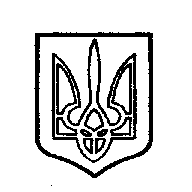 ОДЕССКИЙ ГОРОДСКОЙ СОВЕТ65004, м. Одеса, пл. Думська,165004, г. Одесса, пл. Думская,1